ADHD Online Resources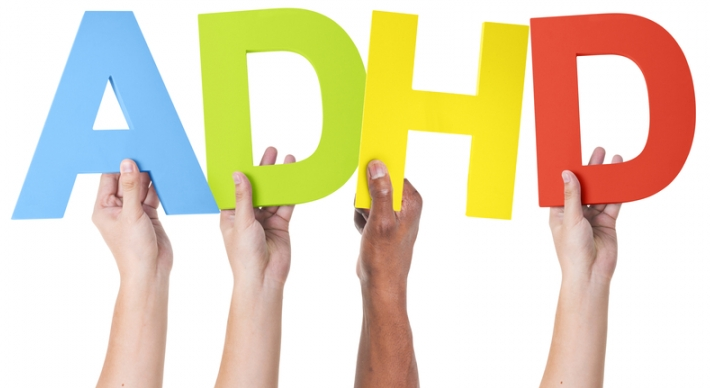 Attention deficit hyperactivity disorder (ADHD) - NHS (www.nhs.uk)Home - ADHD Foundation : ADHD FoundationKids With ADHD: What It Feels Like (verywellmind.com)ADHD UK | ADHD UKADHD and mental health - MindOnline Resources | ADHD Virtual Help (adhdcare.co.uk)Overcoming Every Sleeping Challenge For Kids With ADHD (adhdcentre.co.uk)ADHD Diet and Nutrition: Foods To Eat & Foods to Avoid (webmd.com)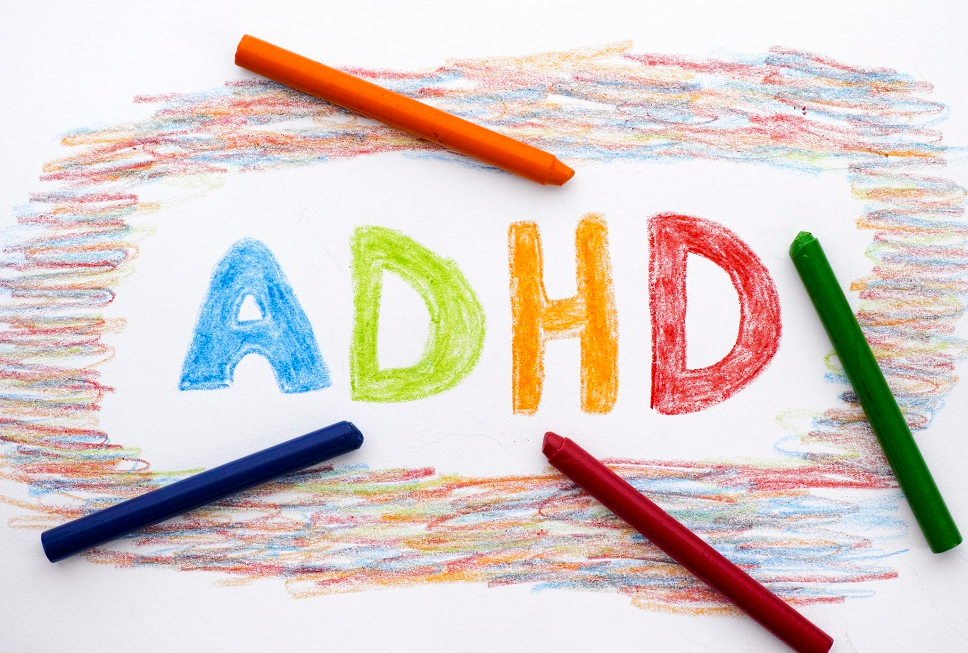 